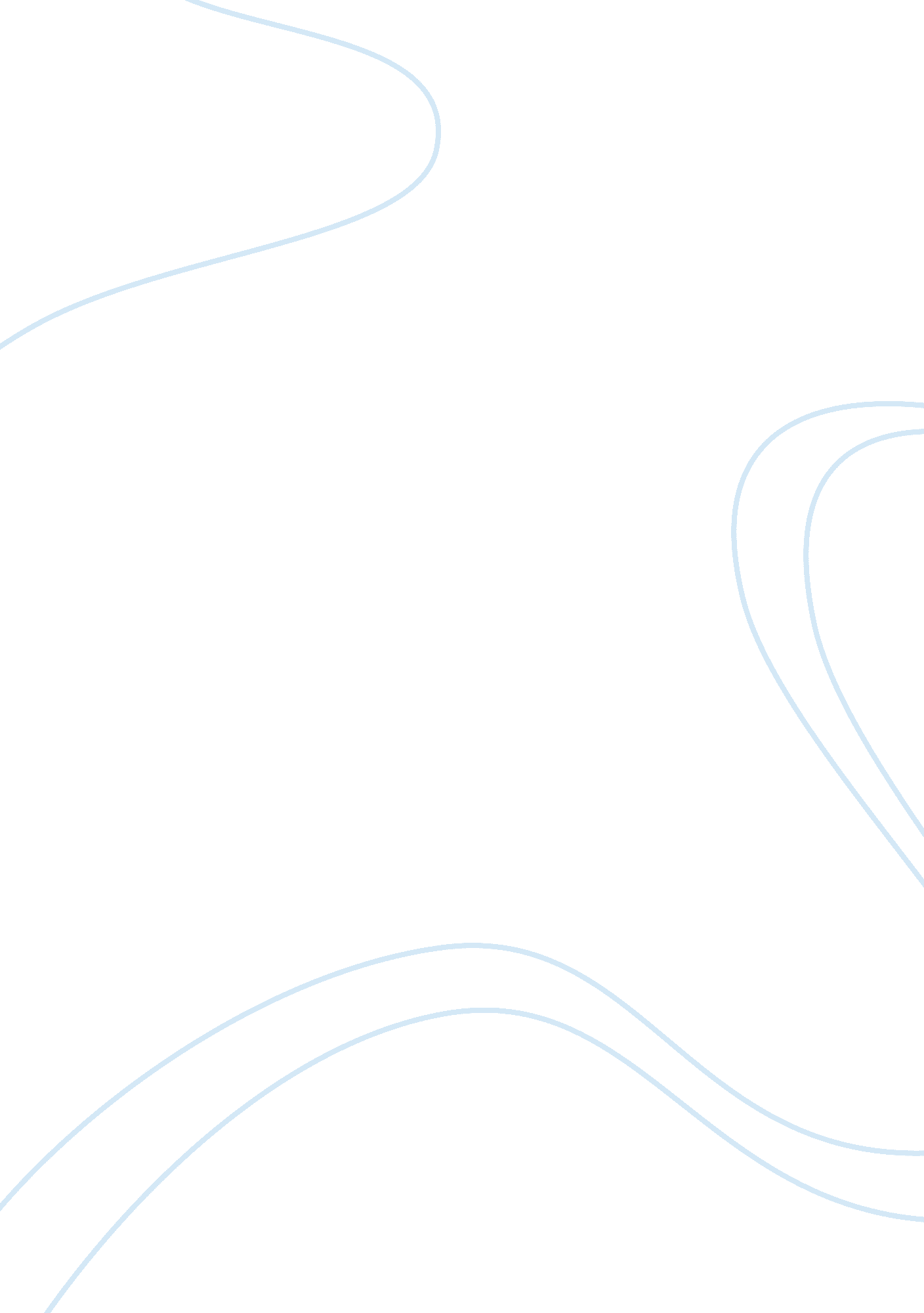 Discovering computers review chapters 9-12 essay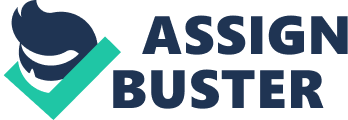 What consists of one or more chips on the motherboard that hold items such as data and instructions while the processor interprets and executes them? RAMYou want to run another operating system on your computer in addition to the one already installed. What would let you do this? Virtual MachineWhat is the term for using a set of conditions to measure the performance of hardware in your network? BenchmarkYou want to remove unnecessary files from your computer. What do you use? Disc CleanupYou want to shrink the size of a file. What do you use? File CompressionWhat is an error in a program called? a BugA piece of software you use is privately owned and limited to a specific vendor. What is the term for this kind of software? ProprietaryWhich is NOT an Android release? BlackberryYou run a large network in which it is important to keep a duplicate of the central devices in case the primary one fails. What category of network topology does this network use? Star NetworkWhich network type connects each computer and device to a central device? Star NetworkWhich technology is your new remote control most likely to use? IrDAWhat statement best describes how to RFID standard works? The network uses radio signals to communicate with a tag placed in or attached to an object, animal, or person. What is NOT true of communications software? Email, FTP, and VoIP are examples of system software for communicationsWhat type of media transmits multiple signals simultaneously? BroadbandWhich is the best description of a coaxial cable? A single copper wire surrounded by at least three layersWhich has the fastest maximum transfer transmission rate? UWBWhat is a 4G standard? LTEWhich is not that a DBMS deals with deleting records from a database? Records cannot be deleted from a databaseWhich statement is NOT true about the database approach? A disadvantage to the database approach is isolated dataWhat is the process that large databases use to find patterns and relationships among data? Data miningYou store all of your photographs on a website that uses a database to store the photos users post. What is this type of database called? Collaborative DatabaseWhat is another name for a database analyst? Data modelerWhich is a chart type, also called a network diagram, that is best suited for scheduling a large and complex project? PERTWhich is NOT true about project requests? A project request falls under the analysis phase of an SDLCWhat is a REP? A document in which a vendor selects products and quotes pricesWhat is a var? A company that purchases products from manufacturers and resells them to the public, also offering additional services with the productWhich type of test is used to verify that all programs in an application work together properly? SystemsWhich conversation strategy has as its main disadvantage that is it costly to operate two systems at the same time? ParallelIn HTML, how is a tag used? To specify how a webpage is displayed when viewed on the webWhat is the term for a network that covers a large geographical area, such as a city, country, or the world, using a variety or wired and wireless transmission media? Wide Area Network (WAN)What kind of network must all of the computers and devices on the network connect to a central device? Star NetworkHow many feet can the range of Bluetooth devices be extended with additional equipment? 325ftFor best performance of a communications channel, what should be true? Bandwidth should be high and latency lowWhat refers to the producers that keep data current? File MaintenanceWhat is the process of comparing data with a set of rules or values to find out if the data is correct? ValidationWhat is a program with which users interact that generally has a more user-friendly interface that a DBMS? Front EndA DBMS uses what to perform validation checks? Data DictionaryWhat consists of rules and standards that define how a database organizes data? Data ModelWhich is true in a relational database? Each row has a primary key and each column has a unique nameWhat general guidelines should system development NOT follow? Repeat tasks intermittentlyWhen you purchase your computer, it may include recovery media in the form of a CD. TrueWhen a computer is running multiple programs concurrently, the one in the background is the active program; that is, the one currently in use. FalseIf a user or a task has been assigned a higher priority than other by the network administrator the operating system performs higher-priority tasks first. TrueOperating systems rarely provide a means to establish internet connections. FalseIf the username and password match the username and password kept on file, an operating system grants access to the user. TrueIn the Mac IS GUI, you can drag scrollers to display more window content. TrueWindows 8 in a UNIX-based operating systemFalseIn a networked environment, no authorized computer can access data and information stored on other computers on the network. FalseA MAN typically includes one or more WAN’s like those shown in the accompanying figure, but covers a smaller geographical area other than a LAN. FalseEach token ring network has several tokens. FalseISDN is more widely used now than in the past. FalseISDN and DSL are more widely used than cable. FalseSome smartphones can function as a wireless modem, called a mobile hot-spot, when tethered to a personal computer. TrueWireless access points have high-quality antennas for optimal signals. TrueWireless transmission media are used when it is impossible to install cables. TrueInfrared (IR) is a wireless transmission medium that sends signals when using infrared light waves. TrueFor radio transmissions, a transmitter is needed to send the broadcast radio signal a receiver to accept it. TrueTimely information has an age suited to its use. TrueA common reason to change a record is to update old data with new data. TrueMany database programs today have a webpage as their back end. FalseQuery by example uses a geographical user interface that assists users with retrieving data. TrueA data model defines how the operating system actually arranges the data on the disk. FalseIn a relational database, the only data redundancy (duplication) exists in the common columns (fields) used for relationships. TrueWhereas a relational database can store more than two dimensions, a multidimensional database is a two-dimensional table. FalseA larger version of data warehouse is the data martFalseMetadata describes the widespread growth of data, the variety of formats in which this data is available. FalseCAE aids in the development and testing of product designs, and often includes CAD. TrueSystem development only involves representatives from the IT department. FalseInformation literacy prepares students, employees, and citizens to manage information so they can be knowledgeable decision makers. TrueDetailed analysis sometimes is called technical design. FalseSome systems include an email program and browser. operatinga disk is a utiltiy that recognizes the files and unused space on a computer’s hard disk so the operating system accesses data more quickly and the program runs faster. derangementerThe person overseeing network operations, called the network , uses the server operating system to add and remove users, computers, and other devices to and from a network . administratorIn windows, the includes a button that enables you to display all your apps and to manipulate files. App-BarA(n) device is a device that accepts the transmission of data, instructions, or information. receivingallows users connected the a network to transfer money from one account to another via transmission media. Electronic Funds Transfer (EFT)A(n) is a high-speed network that connects networks in an area such as a city or town and handles the bulk of communications activity across that region. MAN (metropolitan area network)technology uses short-range radio waves to transmit data between two devices. bleutoothInfrared requires transmission, that is, the sending device and the receiving device mist be in line with each other so that nothing obstructs the path of the infrared light wave. line of sightis a newer network standard developed by IEE that specifies how wireless devices communicate over the air in a wide area. WiMaxWith a(n) , users create a computerized database; add, change, and delete data in the database; sort and retrieve data from the database; and create forms and reports from the data in the database. DBMSIn the ASCII coding scheme, each byte represents a single , which can be a number, letter, space, punctuation mark, or any other symbol. characterunneeded records reduces the size of files, thereby freeing up storage space. DeletingA(n) session is a lengthy, structured, group meeting in which users and IT professionals work together to design or develop an application. JAD (Joint Application Development)The phase consists of two major activities: (1) conduct a preliminary investigation and (2) perform detailed analysis. analysis 